Муниципальное образование город КраснодарМУНИЦИПАЛЬНОЕ АВТОНОМНОЕ ОБЩЕОБРАЗОВАТЕЛЬНОЕ УЧРЕЖДЕНИЕ МУНИЦИПАЛЬНОГО ОБРАЗОВАНИЯ ГОРОД КРАСНОДАРСРЕДНЯЯ ОБЩЕОБРАЗОВАТЕЛЬНАЯ ШКОЛА № 94ИМЕНИ  ГЕРОЯ СОВЕТСКОГО СОЮЗА ИВАНА РОСЛОГОРазработка внеурочного мероприятия для учащихся 4 «А» и 4 «П» классов.Интеллектуальная игра «Всезнайка».Подготовили и провели учителя начальных классов: педагог-наставник Котлова Т.А. и молодой специалист Арсланова К.А.Краснодар 2023 г.Цель мероприятия:- развитие интеллектуальных способностей учащихся;- развитие интереса к предметам;- формирование умения детей работать в команде.Оборудование: для каждой команды каждого гейма карточки, бланки для жюри.Ход мероприятия:Ведущий:Здравствуйте, дорогие друзья! Друзья науки и творчества! Мы рады приветствовать вас сегодня на интеллектуальной игре «Всезнайка».1 чтецНад буйным хаосом стихийных сил
Сияла людям Мысль, как свет в эфире.
Исканьем тайн дух человека жил,
Мощь разума распространялась в мире.2 чтецУпали в прах обломки суеверий,
Наука в правду превратила сон:
В пар, в телеграф, в фонограф, в телефон,
Познав составы звезд и жизнь бактерий.3 чтецКак наша прожила б планета,
Как люди жили бы на ней
Без теплоты, магнита, света
И электрических лучей?4 чтецЧто было бы? Пришла бы снова
Хаоса мрачная пора.
Лучам приветственное слово.
Науке - громкое “Ура”!8 февраля 1724 года Петр I подписал указ об образовании Российской академии наук, которая первоначально называлась Академией наук и художеств. В 1925 году она была переименована в Академию наук СССР, а в 1991 — в Российскую академию наук.7 июня 1999 года указом президента РФ, “следуя историческим традициям и в ознаменование 275-летия со дня основания в России Академии наук был учрежден День российской науки, который ежегодно празднуется 8 февраля.5 чтецОпять весна на белом свете,
На школьной радостной планете.
Природа снова оживает:
Звенит, поет, благоухает.6 чтецИ снова чудо в нашем зале:
Каких людей мы здесь собрали!
Здесь море умных, чистых глаз,
Здесь мудрость очарует нас!Российская наука дала миру много великих имен и открытий. М.В. Ломоносов, Д.И. Менделеев, Э.К. Циолковский, П.Л. Капица, И.В. Курчатов, С.П. Королев — эти ученые известны всему миру. Благодаря их открытиям Россия стала первой страной, в которой были разработаны основы биосферы, впервые в мире в космос запущен искусственный спутник Земли, введена в эксплуатацию первая в мире атомная станция.И сегодня Россия занимает лидирующие позиции в научных направлениях, которые будут определять в ХХI веке прогресс в физике, химии, биотехнологиях, материаловедении, лазерной технике, геологии и многих других областях науки и техники. И сегодня в стране работают замечательные ученые, чьи исследования вызывают колоссальный интерес в мире. Об этом говорит тот факт, что в декабре 2000 года, спустя 22 года после П.Л. Капицы, российский физик, академик Ж.И. Алферов стал лауреатом Нобелевской премии.Сегодня мы проводим интеллектуальную игру «Всезнайка». Представление команд Команды состоят из игроков - представителей от 4 классов (по 6учеников)Представление жюриВедущий: Наша игра состоит из 4 геймов. Каждая команда получает карточку с заданием. 1 гейм «Математический» Подведение итогов. Награждение победителей.Чтец:Побольше чтоб из нашей школы
Шагнули дети в мир науки.
Так передадим им по реестру что ли
Побольше знаний в золотые руки.
Пронесут по жизни, словно знамя,
Полученные в школе знания,
Они применят их в дела умело,
И будем мы гордиться ими смело.А сейчас всем учащимся зачитается напутствие:пытайтесь узнать и понять окружающий мир;учитесь черпать силу духа в том светлом и вечном, что создала культура;своими знаниями, успехами и достижениями укрепляйте авторитет своей школы;овладевайте и усовершенствуйте те знания, которые дают вам учителя;побольше читайте, интересуйтесь, узнавайте.Чтец:Да здравствуют музы, да здравствует разум!
Ты, солнце разума, гори!
Вперед все в науку!
Свершите большие дела!Задание № 1 Гном Забывалка записал такой пример: 2 2 2 2 2 = 28и не расставил в нужных местах знак сложения. Исправьте ошибки.Задание № 2 Используя все известные тебе арифметические действия и скобки, составь равенства.5 5 5 5 = 6 5 5 5 5 = 7 5 5 5 5 = 30Задание № 3 Аня, Вера и Лиза живут на разных этажах. На каком этаже живёт каждая из девочек, если известно, что Аня живёт не на втором этаже, а Вера – не на втором и не на третьем?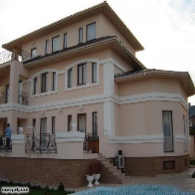 Аня-_____      Вера- ____     Лиза-____Задание № 4 Нарисуйте, как разложить 4 счётные палочки, чтобы  получить число 7?Задание № 5Расставьте в комнате 6 стульев так, чтобы у каждой стены стояло по 2 стула.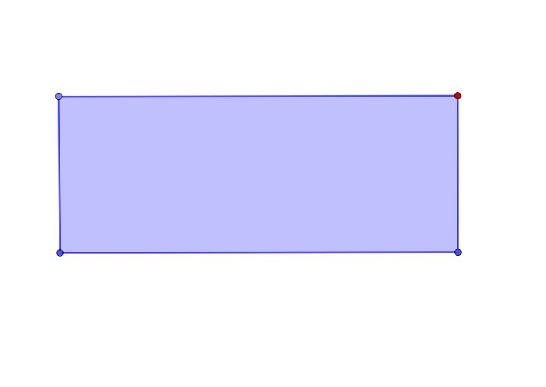 2 гейм «Русский язык»2 гейм «Русский язык»Задание № 1 Разгадай ребусы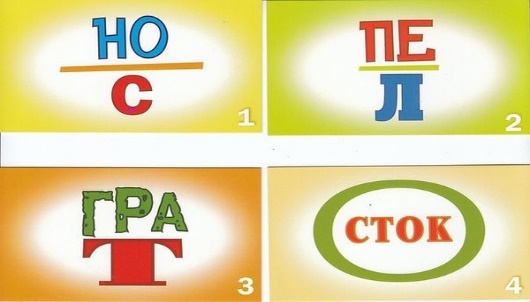 1.___________________________2.___________________________3. ___________________________ 4.  ___________________________Задание № 2 Впиши в скобках название части речи выделенного слова.Снежное покрывало (____________)всё поле покрывало (____________).Задание № 3Назови слово, которое состоит из 3 слогов, а указывает на 33 буквы?_____________________________Назови слово, которое состоит из 3 слогов, а указывает на 7 дней?_____________________________Задание № 4Подчеркни пары слов, являющиеся однокоренными.смешить - смешатьпарный - паровойлев - львиныйносатый – носильщикслеза - слезинкаЗадание № 5«Фразеологический зверинец» - закончите фразеологизмы подходящим по смыслу названием животного.Голоден как ____________ .Нем как _______________ .Болтлив как ___________ .Ползёшь как ___________ .Надулся как ________ на крупу.Разбирается как _____________ в апельсинах.3 гейм «Литературное чтение»3 гейм «Литературное чтение»Задание № 1 Каких песенок НЕ было в репертуаре Винни-Пуха?а) шумелок б) ворчалок в) пыхтелок г) свистелокЗадание № 2 Выбери из всех слов только те, которые обозначают жанры литературы.Рассказ, балет, сказка, стихотворение, театр, повесть, опера, былиныЗадание № 3О ком говорится в следующих строках? Кто автор сказки?______________________________Он взглянул на неё. Как она была хороша!Лица умней и прелестней он не мог себе представить.Теперь она не казалась ему холодной.Задание № 4В этой игре необходимо каждое слово поменять на противоположное ему по значению (например, «Старый карлик» - «Молодой великан»), и у вас получатся названия сказок русских и зарубежных писателей.Пёс  босиком._________________Железный замочек.___________________________Академик под Землёй.____________________________Задание № 5«Непростые числа»Задание № 6«Герои любимых произведений»4 гейм «Окружающий мир»4 гейм «Окружающий мир»Задание № 1 Землю называюта) синей планетойб) красной планетойв) голубой планетойпочему? ______________________________________________________________Задание № 2    Как называетсяКак        - наука о звёздах? _____________________- наука, которая изучает горы, равнины, моря, океаны? _____________________________- наука о правилах ведения хозяйства?______________________                                        Задание № 3 «Во саду ли, в огороде…»Задание № 4«Прятки»Найдите слово в слове и определите к какой группе животных относится спрятанное животное.ГОЛОСОВАНИЕ ________________   ЗАСЛОНКА___________________ДОСАДА  _____________________      КОНЬКИ________________________ПОСЁЛОК  ______________________ СКИТАЛЕЦ_____________________СОЛЕНЬЕ_____________________Задание № 5Найдите в таблице по вертикали и по горизонтали всех спрятавшихся птиц_______________________________________________________________________________________________________________________________________________________________________________________________________________________